T.C.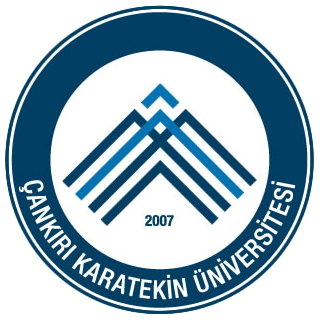 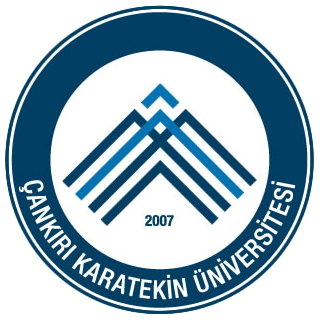 ÇANKIRI KARATEKİN ÜNİVERSİTESİSağlık, Kültür ve Spor Dairesi BaşkanlığıTOPLULUK AKADEMİK DANIŞMANI DEĞİŞİM FORMUTopluluk Adı					:Eski Topluluk Akademik Danışmanı	:Görev Yeri					:Yeni Topluluk Akademik Danışmanı	:Görev Yeri / Tel				:								       …… / .….. / 20......                     					            Akademik Danışman Adı Soyadı    …………………………………………                                                                                                                  İmza										